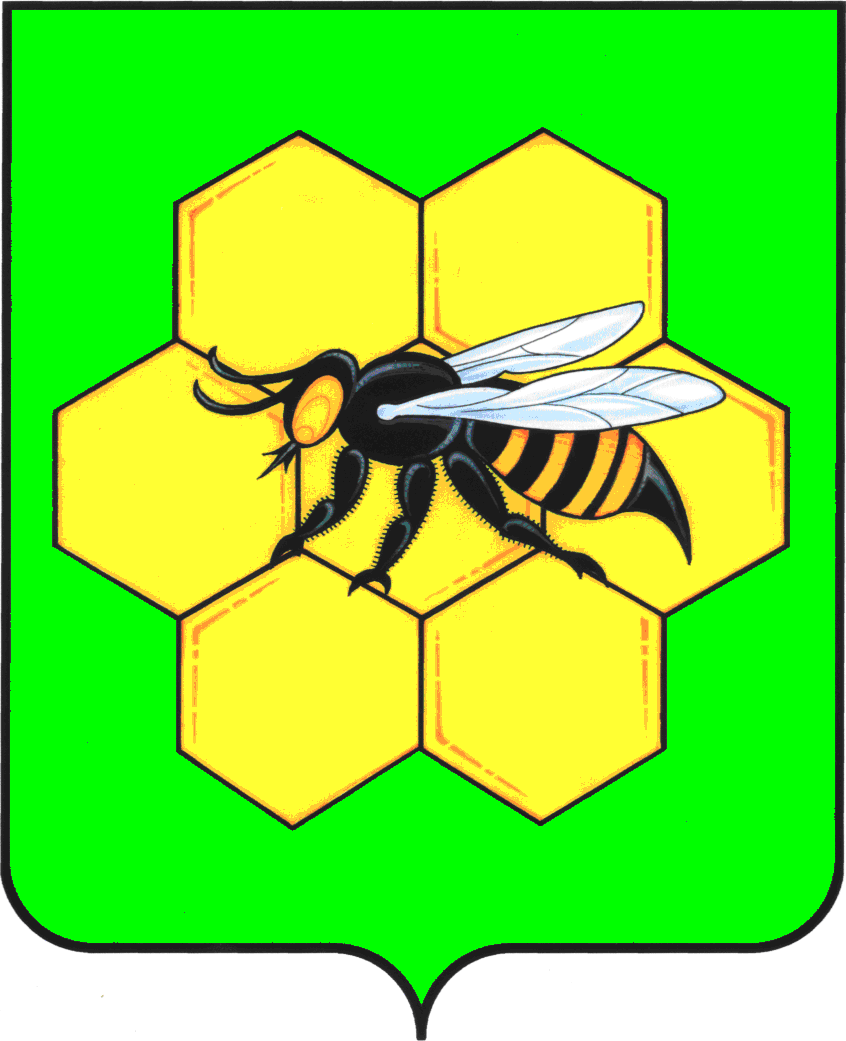 ПРОЕКТАДМИНИСТРАЦИЯМУНИЦИПАЛЬНОГО РАЙОНАПЕСТРАВСКИЙСАМАРСКОЙ ОБЛАСТИПОСТАНОВЛЕНИЕот_______________№___________Об утверждении муниципальной программы «Развитие сельского хозяйства и регулирование рынков сельскохозяйственной продукции, сырья и продовольствия муниципального района Пестравский Самарской области на 2021-2025 годы»В целях реализации Федерального закона от 29.12.2006 № 264-ФЗ «О развитии сельского хозяйства», в соответствии с Государственной программой развития сельского хозяйства и регулирования рынков сельскохозяйственной продукции, сырья и продовольствия, утверждённой постановлением Правительства Российской Федерации от 14.07.2012 № 717, Государственной программой Самарской области «Развитие сельского хозяйства и регулирование рынков сельскохозяйственной продукции, сырья и продовольствия Самарской области» на 2014-2025 годы, утверждённой постановлением Правительства Самарской области от 14.11.2013 № 624, федеральными проектами «Экспорт продукции АПК» и «Акселерация субъектов малого и среднего предпринимательства», заключенным дополнительным соглашением № 6 от 21.04.2021 к Соглашению между министерством сельского хозяйства и продовольствия Самарской области и органом местного самоуправления муниципального образования Самарской области - Администрацией муниципального района Пестравский Самарской области о взаимодействии при реализации мероприятий программ в сфере сельского хозяйства и развития сельских территорий Самарской области в 2014-2025 годах от 20.05.2014 № 84, Порядком принятия решений о разработке, формирования и реализации муниципальных программ муниципального района Пестравский Самарской области, утвержденным постановлением администрации муниципального района Пестравский Самарской области от 26.12.2013 № 1174, руководствуясь статьями 41, 43 Устава муниципального района Пестравский Самарской области, администрация муниципального района Пестравский Самарской области ПОСТАНОВЛЯЕТ:Утвердить прилагаемую муниципальную программу «Развитие сельского хозяйства и регулирование рынков сельскохозяйственной продукции, сырья и продовольствия муниципального района Пестравский Самарской области на 2021-2025 годы».Ответственному исполнителю муниципальной программы совместно с инженером - системным программистом отдела информатизации администрации муниципального района Пестравский Самарской области (Павлов С.А.) в 10-дневный срок с даты утверждения настоящего постановления осуществить государственную регистрацию прилагаемой муниципальной программы в федеральном Реестре документов стратегического планирования в государственной информационной системе «Управление» в установленном порядке.Опубликовать настоящее постановление в районной газете «Степь» и разместить на официальном Интернет-сайте муниципального района Пестравский.Контроль за исполнением настоящего постановления возложить на заместителя Главы муниципального района Пестравский по развитию сельского хозяйства, и.о. руководителя МКУ «Управление сельского хозяйства муниципального района Пестравский Самарской области» (П.А. Поздняков).Глава муниципального района Пестравский                                                                                    С.В. Ермолов Четвергова Е.М. МУНИЦИПАЛЬНАЯ ПРОГРАММА«РАЗВИТИЕ СЕЛЬСКОГО ХОЗЯЙСТВА И РЕГУЛИРОВАНИЕ РЫНКОВ СЕЛЬСКОХОЗЯЙСТВЕННОЙ ПРОДУКЦИИ, СЫРЬЯ И ПРОДОВОЛЬСТВИЯ МУНИЦИПАЛЬНОГО РАЙОНА ПЕСТРАВСКИЙ САМАРСКОЙ ОБЛАСТИ НА 2021-2025 ГОДЫ»ПАСПОРТ муниципальной программыХарактеристика текущего состояния, основные проблемы развития сельскохозяйственной отрасли муниципального района Пестравский Самарской области, показатели и анализ социальных, финансово-экономических и прочих рисков реализации муниципальной программыСтратегической целью развития АПК муниципального района Пестравский Самарской области является формирование устойчивой территориально-производственной системы, обладающей конкурентными преимуществами в условиях экономики, обеспечивающей высокий уровень социально-экономического развития территорий Самарской области и способствующей максимальному росту экономики района.В перспективе развитие должно осуществляться на основе последних достижений экономической и технологической науки, передового опыта управления. Данный подход предоставляет органам власти инструментарий эффективного взаимодействия с бизнесом, более глубокого понимания его характерных показателей и тактических задач, дает возможность целенаправленного, реального и мотивированного стратегического планирования ресурсов и развития поселений.Таким образом, стратегическим ориентиром развития АПК муниципального района Пестравский Самарской области на период с 2021 по 2025 год является создание устойчивых территориально-производственных поселений, способных реализовывать следующие функции в условиях современной экономики:- обеспечивать конкурентоспособность производимой продукции АПК муниципального района на основе повышения производительности труда и увеличения инвестиций;- поднять на новый уровень качество жизни населения; - способствовать сохранению и развитию аграрных экосистем, развивать производство экологически чистой сельскохозяйственной продукции.Основным фактором, стимулирующим развитие АПК муниципального района в указанный период, будет выступать внутренний платежеспособный спрос жителей. Развитие АПК муниципального района будет осуществляться, в первую очередь, на основе его дальнейшего структурирования по следующему продуктовому принципу: - зернопродуктовый;- мясопродуктовый; - масличный;- картофельный;- молокопродуктовый.Локомотивами развития АПК муниципального района Пестравский будут выступать в первую очередь производство зерна и мяса. Это связано с устойчивым ростом спроса на продукцию растениеводства и животноводства, реализацией приоритетного национального проекта «Развитие АПК», а также их серьезным влиянием на другие отрасли агропромышленного комплекса. Формирование на территории муниципального района Пестравский сельхозтоваропроизводителями указанного продуктового принципа, позволит привлечь дополнительные инвестиции на техническое и технологическое перевооружение производства и расширение его масштабов за счет возвращения в продуктивный оборот неиспользуемых ресурсов, в первую очередь, земель сельскохозяйственного назначения, строительства новых животноводческих ферм и модернизации, имеющихся при минимальных затратах. Завершение государственной регистрации прав собственности на земельные участки сельскохозяйственного назначения позволит запустить в районе механизмы цивилизованного земельно-ипотечного рынка, существенно повысить инвестиционные возможности собственников земли, стимулировать приток долгосрочных капиталов в АПК. Повышение общего уровня жизни жителей муниципального района Пестравский повлечет за собой дальнейшее снижение роли личных подсобных хозяйств в производстве сельскохозяйственной продукции. Основная часть жителей полностью прекратит ведение личного подсобного хозяйства, другая часть сделает его основным объектом приложения усилий и, соответственно, основным источником получения доходов. Усиление рыночной ориентации субъектов малого бизнеса создаст предпосылки для их активного вовлечения в процессы развития всего агропромышленного комплекса района. При формировании развития муниципального района Пестравский особый акцент будет сделан на восприятие территорий поселений как комплексного социокультурного и экономического пространства. Достижение программных и стратегических показателей развития агропромышленного комплекса  в районе невозможно без кардинального обновления производственной и социальной инфраструктуры. Для решения этих задач важно использовать возможности приоритетных национальных проектов, а также продолжать реализацию районных, областных мероприятий по развитию энерго-, водо- и газоснабжения, развитию дорожной сети.Отдельной стратегической задачей является привлечение и закрепление кадров особенно в предприятиях занимающихся производством и переработкой продукции растениеводства и животноводства. Несмотря на достигнутые позитивные результаты, остаются нерешенными проблемы сдерживающие развитие аграрного сектора в  районе:- низкий уровень технического оснащения сельскохозяйственной отрасли, вызванный недостаточным притоком частных инвестиций в развитие отрасли, износ основных фондов сельского хозяйства – 30%, недостаточная эффективность использования земель сельскохозяйственного назначения, низкий уровень использования минеральных удобрений, что ведёт к снижению плодородия почв и к недополучению продукции;- дефицит квалифицированных кадров, вызванный низким уровнем и качеством жизни  в сельской местности.Муниципальный район Пестравский Самарской области образован в 1935 году. Он расположен в южной зоне Самарской области и граничит с Хворостянским, Красноармейским, Большеглушицким, Большечерниговским районами и на юге с Ивантеевским и Перелюбским районами Саратовской области.Административный центр района – село Пестравка.В составе муниципального района Пестравский создано 8 муниципальных образований - сельских поселений: Высокое, Красная Поляна, Майское, Марьевка, Михайло-Овсянка, Мосты, Падовка, Пестравка. На их территории расположено 27 сельских населенных пунктов. Агропромышленный комплекс муниципального района Пестравский Самарской области представляет собой многоотраслевую производственно-экономическую систему, в которой функционируют 14 сельскохозяйственных предприятий различной организационно – правовой формы. Из них к началу 2021 года сельскохозяйственным производством было занято: 12 обществ с ограниченной ответственностью, 1 акционерное общество, 1 крестьянское (фермерское) хозяйство в статусе юридического лица, 45 крестьянских (фермерских) хозяйств, 7298 личных подсобных хозяйств.Сельскохозяйственные предприятия района специализируются на производстве зерновых культур, подсолнечника, мяса, на производстве молока.  Базовой отраслью сельскохозяйственного производства района было и остается растениеводство. В соответствии с природно-экономическими условиями хозяйства района специализируются на производстве и реализации зерна,  маслосемян подсолнечника, кормов. Большое внимание уделяется восстановлению отрасли животноводства, основным направлением которого является мясное скотоводство.Данный выбор обусловлен природно-климатическими особенностями района и наличием обширных пастбищ.Площадь сельхозугодий в районе составляет 174401 га (5% площади сельхозугодий области), из них пашня - 142179 га (5,6% площади пашни области). Динамика основных производственных показателеймуниципального района Пестравский за  2016 – 2020 гг.В 2016 году посевные площади сельскохозяйственных культур занимали 100,2 тыс. га, в том числе зерновые на 58,0 тыс. га, подсолнечник на 37,3 тыс. га. В период с 2016 по 2020 годы вся посевная площадь увеличилась на 9,9 тыс. га и в 2020 году составила 109,8% к уровню 2016 года.Увеличение производства зерна планируется за счет оптимизации структуры посевных площадей, посева семян зерновых культур высоких репродукций, а также за счет внесения минеральных удобрений под зерновые культуры. В последние годы широкое распространение в районе получили такие высокорентабельные культуры, как лён, нут, кориандр, сафлор, рыжик.Основой для увеличения производства сельскохозяйственной продукции является повышение почвенного плодородия. Для поддержания бездифицитного баланса гумуса, упор делается на менее затратные приемы:- расширение площади посевов донника до 2000  га к  2025 году; - измельчение и запахивание соломы; - расширение посевов бобовых культур; - внедрение ресурсовлагосберегающих технологий.Важным фактором интенсификации растениеводства является совершенствование системы семеноводства. Потенциал сорта оценивается прибавкой урожайности примерно в 20-25%. Здесь обращается внимание на своевременное проведение сортосмены и сортообновления. В настоящее время созданы все предпосылки для развития животноводческой отрасли района. Увеличение поголовья животных невозможно без полноценной кормовой базы. Производство кормов планируется на основе полного обеспечения потребности отрасли животноводства. Для решения данной задачи планируется ежегодно увеличивать площадь кормовых культур на 10 % и к 2025 году иметь в структуре посевных площадей 3-3,5 тыс. га кормовых культур. Основными производителями товарной животноводческой продукции являются частный сектор и крестьянские (фермерские) хозяйства. На 1 января 2021 года поголовье КРС во всех категориях хозяйств насчитывалось 3798 голов. На 1 января 2017 года – 3678 голов, что составляет 103,3% к уровню 2020 года.Произведено молока в хозяйствах всех категорий в 2020 году - 6,4 тыс. тонн , 2016 год – 7,6 тыс. тонн, (в 2020 году к уровню 2016 года составляет 84,2%). Производство мяса в 2020 году в живом весе – 2,2 тыс. тонн, в 2016 году – 2,3 тыс. тонн или 95,6 % к уровню 2016 года. В плане развития отрасли животноводства можно отметить значительный рост количества индивидуальных предпринимателей, занимающихся производством молока и мяса.Замедление экономического роста в сельском хозяйстве, отсутствие условий для альтернативной занятости на селе, низкий уровень развития социальной и инженерной инфраструктуры обусловили обострение целого комплекса проблем села, в том числе социальных.Основными причинами относительно медленного развития отрасли сельского хозяйства являются:- неблагоприятные общие условия функционирования сельского хозяйства, прежде всего диспаритет цен на сельскохозяйственную продукцию и материально-технические ресурсы, используемые в сельхозпроизводстве;- низкие темпы структурно-технологической модернизации отрасли, обновления основных производственных фондов и воспроизводства природно-экологического потенциала;- финансовая неустойчивость отрасли, обусловленная нестабильностью рынков сельскохозяйственной продукции, сырья и продовольствия, недостаточным притоком частных инвестиций на развитие отрасли;- дефицит квалифицированных кадров, вызванный низким уровнем и качеством жизни в сельской местности.В этих обстоятельствах необходимо создать условия для устойчивого развития сельских территорий, ускорения темпов роста объемов сельскохозяйственного производства.В этой связи в рамках муниципальной программы планируется реализация мероприятий по оказанию государственной поддержки агропромышленного комплекса муниципального района Пестравский Самарской области, ориентированной на конечный результат и повышение эффективности аграрного сектора, повышения уровня и качества жизни жителей села.Основные цели, задачи и сроки реализации муниципальной программы.Целью муниципальной программы является комплексное развитие и повышение эффективности сельскохозяйственного производства в муниципальном районе Пестравский Самарской области.Основными задачами муниципальной программы являются:- увеличение объемов производства и переработки основных видов продукции растениеводства;- увеличение объемов производства и переработки основных видов продукции животноводства;- развитие малых форм хозяйствования;- создание общих условий функционирования сельского хозяйства муниципального района Пестравский Самарской области;- предотвращение заноса и распространения африканской чумы свиней на территории муниципального района Пестравский Самарской области;- устойчивое развитие сельскохозяйственной и потребительской кооперации в муниципальном районе Пестравский Самарской области;- повышение продуктивности и устойчивости сельскохозяйственного производства и плодородия почв путем использования средств комплексной мелиорации в условиях изменения климата и природных аномалий, повышение продукционного потенциала мелиорируемых земель и эффективного использования природных ресурсов;- повышение эффективности регулирования рынков сельскохозяйственной продукции, сырья и продовольствия;- предоставление консультационной помощи сельскохозяйственным товаропроизводителям;- изъятие невостребованных земельных долей в муниципальную собственность.Первостепенная задача при этом - подготовка и переподготовка кадров для работы в условиях рынка, конкурентной борьбы, существенное усиление моральных и материальных стимулов труда, принятие мер по улучшению социально-экономических условий жизни сельского населения.Сроки реализации муниципальной программы: с 2021 по 2025 годы.Обоснование ресурсного обеспечения муниципальной программыМероприятия муниципальной программы, указанные в пункте 1 Приложения № 3 к муниципальной программе, финансируются в форме субсидий сельхозтоваропроизводителям за счёт субвенций из областного бюджета на исполнение отдельных государственных полномочий Самарской области в целях возмещения затрат на развитие молочного скотоводства в соответствии с муниципальными нормативными правовыми актами, устанавливающими порядок предоставления субсидий сельхозтоваропроизводителям на вышеуказанные цели.4. Механизм реализации муниципальной программы, меры правового и муниципального регулирования в соответствующей сфере, направленные на достижение целей муниципальной программыМеханизм реализации муниципальной программы основывается на принципах партнерства сельского населения, хозяйственных и общественных организаций, органов исполнительной власти Самарской области и органов местного самоуправления муниципального района Пестравский Самарской области с четким разграничением полномочий и ответственности всех участников реализации муниципальной  программы.Основными условиями обеспечения реализации муниципальной программы выступают:программно-целевое планирование развития агропромышленного комплекса, совершенствование и отработка механизмов применения индикативных моделей на основе системы показателей в планировании производственной деятельности агропромышленного комплекса, которые в максимальной степени отражают результаты управленческих воздействий на всех уровнях;согласованность действий всех субъектов, участвующих в реализации программных мероприятий, в своевременном обеспечении и эффективном использовании финансовых, материально-технических ресурсов и расходных материалов;предоставление субсидий на поддержку сельскохозяйственного производства в соответствии с муниципальными нормативными правовыми актами, устанавливающими порядок их предоставления и расходования;привлечение финансовых ресурсов из внебюджетных источников.Администрация муниципального района Пестравский Самарской области организует работу по реализации мероприятий муниципальной программы, разрабатывает методические материалы для исполнителей муниципальной программы, обеспечивает информационную и разъяснительную работу о целях и задачах муниципальной программы, осуществляет контроль за ходом ее реализации.Контроль за целевым и эффективным использованием средств местного бюджета осуществляет администрация муниципального района  Пестравский  Самарской области.Контроль за ходом реализации программных мероприятий осуществляет администрация муниципального района Пестравский Самарской области, министерство сельского хозяйства и продовольствия Самарской области.Ответственный исполнитель муниципальной программы ежегодно в срок до 1 марта подготавливает информацию о ходе реализации муниципальной программы за отчетный год, включая оценку значений показателей, а также показателей эффективности реализации муниципальной программы, рассчитанных в соответствии с методикой, и направляет ее в администрацию муниципального района Пестравский Самарской области и при необходимости в министерство сельского хозяйства и продовольствия Самарской области на рассмотрение.5. Оценка социально-экономической эффективности, анализ рисков реализации муниципальной программыРеализация поставленных муниципальной программой задач обеспечит достижение намеченных целей, будет способствовать росту экономической эффективности сельского хозяйства муниципального района Пестравский Самарской области.За счет устойчивого роста объемов производства продукции сельского хозяйства индекс физического объема продукции сельского хозяйства в сопоставимых ценах во всех категориях хозяйств составит:в 2021 году – 100,5%;в 2022 году – 102,2 %;в 2023 году – 102,3%;в 2024 году – 102,8 %;в 2025 году – 103,1 %.В 2021 - 2025 годах прогнозируется ежегодное увеличение темпов роста производства продукции сельского хозяйства.Совершенствование механизма государственной поддержки сельскохозяйственных товаропроизводителей, наращивание производственного потенциала, внедрение ресурсосберегающих технологий создадут основу для обеспечения производства сельскохозяйственной продукции к 2025 году во всех категориях хозяйств,  в следующих объемах:в растениеводстве:зерно – 107,1тыс. тонн;подсолнечник – 60,1 тыс. тонн;картофель – 0,5 тыс. тонн;в животноводстве:молоко – 7,2 тыс. тонн;мясо всех видов (живой вес) – 2,3 тыс. тонн.Рост продукции сельского хозяйства в большей степени будет обеспечен за счет роста объемов производства в растениеводстве, а также увеличения объемов продукции животноводства. Положительное влияние на рост объемов производства продукции сельского хозяйства окажет увеличение инвестиций.Основными условиями достижения прогнозируемых темпов роста, социально-экономического развития сельского хозяйства на 2021 год и на период до 2025 года являются:- улучшение финансового положения сельскохозяйственных товаропроизводителей и их материально-технической базы;- повышение платежеспособности сельскохозяйственных товаропроизводителей;- повышение производительности труда на основе стимулирования к использованию современных технологий, совершенствование организации производства, а также организации труда и управления;- создание условий сельскохозяйственным и другим товаропроизводителям агропромышленного комплекса для инвестирования в модернизацию и техническое перевооружение производства.Вместе с тем наращиванию прогнозируемых темпов роста развития сельского хозяйства могут помешать риски, сложившиеся под воздействием негативных факторов имеющихся в аграрном секторе.К основным рискам относятся  следующие:- макроэкономические риски, обусловленные снижением возможности достижения целей по развитию агропромышленного комплекса, снижением темпов роста экономики и уровня инвестиционной активности и кризисом банковской системы, которые не позволят интенсифицировать развитие агропромышленного комплекса и усилят зависимость развития отрасли от государственных инвестиций.- природно-климатические риски, обусловленные тем, что сельское хозяйство относится к отраслям, в значительной степени зависящим от погодно-климатических условий, а также тем, что колебания погодных условий оказывают серьезное влияние на урожайность сельскохозяйственных культур, объемы их производства и на обеспеченность животноводства кормовыми ресурсами, которые могут существенно повлиять на степень достижения прогнозируемых показателей. Зависимость функционирования отрасли от природно-климатических условий также снижает ее инвестиционную привлекательность;- социальные риски, обусловленные возможностью консервации или усиления социальной непривлекательности сельской местности и увеличения разрыва между уровнями жизни в городе и на селе, которые создадут серьезную угрозу демографического кризиса в сельской местности и спровоцируют нехватку трудоспособного населения, а также поставят под угрозу срыва реализацию программ развития аграрного сектора;- законодательные риски, выражающиеся в недостаточном совершенстве законодательной базы по регулированию сельскохозяйственной деятельности и сложности реализации оформления прав собственности на землю. При этом сложности юридического оформления права собственности на земельные участки ограничивают возможность сельхозтоваропроизводителям использовать землю в качестве предмета залога и не позволяют привлекать финансовые ресурсы на реальных рыночных условиях.Оценка эффективности реализации муниципальной программы осуществляется в соответствии с Методикой комплексной оценки эффективности реализации муниципальной программы «Развитие сельского хозяйства и регулирование рынков сельскохозяйственной продукции, сырья и продовольствия муниципального района Пестравский Самарской области на 2021 – 2025 годы, приведенной в приложении № 1 к муниципальной программе.Методикакомплексной оценки эффективности  реализации муниципальной программы «Развитие сельского хозяйства и регулирование рынков сельскохозяйственной продукции, сырья и продовольствия муниципального района Пестравский Самарской области на 2021-2025 годы»Комплексная оценка эффективности реализации муниципальной программы осуществляется ежегодно в течение всего срока ее реализации и по окончании ее реализации и включает в себя оценку степени выполнения мероприятий муниципальной программы и оценку эффективности реализации муниципальной программы.Оценка степени выполнения мероприятий муниципальной программы Степень выполнения мероприятий муниципальной программы за отчетный год рассчитывается как отношение количества мероприятий, выполненных в отчетном году в установленные сроки, к общему количеству мероприятий, предусмотренных к выполнению в отчетном году. Степень выполнения мероприятий муниципальной программы по окончании ее реализации рассчитывается как отношение количества мероприятий, выполненных за весь период реализации муниципальной программы, к общему количеству мероприятий, предусмотренных к выполнению за весь период ее реализации.Оценка эффективности реализации муниципальной программыЭффективность реализации муниципальной программы рассчитывается путем соотнесения степени достижения показателей (индикаторов) муниципальной программы к уровню ее финансирования (расходов).Показатель эффективности реализации муниципальной программы  (R) за отчетный год рассчитывается по формуле,где N – количество показателей (индикаторов) муниципальной программы; – плановое значение n-го показателя (индикатора);– значение n-го показателя (индикатора) на конец отчетного года;– плановая сумма средств на финансирование муниципальной программы, предусмотренная на реализацию программных мероприятий в отчетном году;– сумма фактически произведенных расходов на реализацию мероприятий муниципальной программы на конец отчетного года.Для расчета показателя эффективности реализации муниципальной программы используются показатели (индикаторы), достижение значений которых предусмотрено в отчетном году, приведенные в приложении № 2 к муниципальной программе.Оценка эффективности реализации муниципальной программы осуществляется ежегодно в течение всего срока реализации муниципальной программы.Оценка степени выполнения мероприятий муниципальной программы представляет собой отношение количества выполненных мероприятий к общему количеству запланированных мероприятий. Эффективность реализации муниципальной программы признается низкой:при значении показателя эффективности реализации муниципальной программы менее 80 процентов и степени выполнения мероприятий муниципальной программы менее 80 процентов;при значении показателя эффективности реализации муниципальной программы менее 80 процентов и степени выполнения мероприятий муниципальной программы более или равной 80 и менее 100 процентов;при значении показателя эффективности реализации муниципальной программы менее 80 процентов и степени выполнения мероприятий муниципальной программы равной 100 процентов;при значении показателя эффективности реализации муниципальной программы более или равном 80 процентов и менее или равном 100 процентов, но степени выполнения мероприятий муниципальной программы менее 80 процентов;при значении показателя эффективности реализации муниципальной программы более 100 процентов и степени выполнения мероприятий муниципальной программы менее 80 процентов.Муниципальная программа признается эффективной:при значении показателя эффективности реализации муниципальной программы (в пределах) более или равном 80 процентов и менее или равном 100 процентов и степени выполнения мероприятий муниципальной программы (в пределах) более или равной 80 и менее 100 процентов;при значении показателя эффективности реализации муниципальной программы более 100 процентов и степени выполнения мероприятий муниципальной программы более или равной 80 процентов или менее 100 процентов.Эффективность реализации муниципальной программы признается высокой:при значении показателя эффективности реализации муниципальной программы более или равном 80 процентов или менее или равном 100 процентов и степени выполнения мероприятий муниципальной программы равной 100 процентов;при значении показателя эффективности реализации муниципальной программы более 100 процентов и степени выполнения мероприятий муниципальной программы равной 100 процентов.Приложение к постановлению  администрации муниципального района Пестравский Самарской областиот _________________ №  _____Наименование муниципальной программыМуниципальная программа «Развитие сельского хозяйства и регулирование рынков сельскохозяйственной продукции, сырья и продовольствия муниципального района Пестравский Самарской области на 2021 –2025 годы»Дата принятия решения о разработке муниципальной программы Распоряжение администрации муниципального района Пестравский Самарской области от 23.06.2021 № 109 «О разработке муниципальной программы «Развитие сельского хозяйства и регулирования рынков сельскохозяйственной продукции, сырья и продовольствия муниципального района Пестравский Самарской области на 2021 –2025 годы»Муниципальный заказчик муниципальной программыАдминистрация муниципального района Пестравский Самарской области Разработчик и ответственный исполнитель муниципальной программы МКУ «Управление сельского хозяйства  муниципального района Пестравский Самарской области»Цель муниципальной программыКомплексное развитие и повышение эффективности сельскохозяйственного производства в муниципальном районе Пестравский Самарской областиЗадачи муниципальной программы- Увеличение объемов производства и переработки основных видов продукции растениеводства;- Увеличение объемов производства и переработки основных видов продукции животноводства;- Развитие малых форм хозяйствования;- Создание общих условий функционирования сельского хозяйства муниципального района  Пестравский Самарской области;- Предотвращение заноса и распространения африканской чумы свиней на территории муниципального района Пестравский Самарской области;- Устойчивое развитие сельскохозяйственной и потребительской кооперации в муниципальном районе Пестравский Самарской области;- Повышение продуктивности и устойчивости сельскохозяйственного производства и плодородия почв путем использования средств комплексной мелиорации в условиях изменения климата и природных аномалий, повышение продукционного потенциала мелиорируемых земель и эффективного использования природных ресурсов;- Повышение эффективности регулирования рынков сельскохозяйственной продукции, сырья и продовольствия;- Предоставление консультационной помощи сельскохозяйственным товаропроизводителям;- Изъятие невостребованных земельных долей в муниципальную собственность;Первостепенная задача при этом - подготовка и переподготовка кадров для работы в условиях рынка, конкурентной борьбы, существенное усиление моральных и материальных стимулов труда, принятие мер по улучшению социально-экономических условий жизни сельского населения.Сроки реализации муниципальной программы2021-2025 годыМуниципальная программа реализуется в один этап.Важнейшие целевые индикаторы и показатели муниципальной программы 1. Развитие подотрасли растениеводства- Производство зерновых и зернобобовых в хозяйствах всех категорий;- Доля площади, засеваемой элитными семенами, в общей площади посевов;- Внесение минеральных удобрений на 1 гектар посевной площади;- Доля застрахованной посевной (посадочной) площади в общей посевной (посадочной) площади (в условных единицах площади);- Сохранение размера посевных площадей, занятых сельскохозяйственными культурами.2. Развитие подотрасли животноводства- Производство скота и птицы на убой в хозяйствах всех категорий (в живом весе);- Производство молока в сельскохозяйственных организациях, крестьянских (фермерских) хозяйствах, включая индивидуальных предпринимателей;- Численность товарного поголовья коров специализированных мясных пород в сельскохозяйственных организациях, крестьянских (фермерских) хозяйствах, включая индивидуальных предпринимателей;- Маточное поголовье овец и коз в сельскохозяйственных организациях, крестьянских (фермерских) хозяйствах, включая индивидуальных предпринимателей.3. Комплексное развитие сельских территорий- Количество реализованных проектов по благоустройству сельских территорий.4. Техническая и технологическая модернизация- Объемы приобретения новой техники сельскохозяйственными товаропроизводителями всех форм собственности (включая ЛПХ):- тракторы;- зерноуборочные комбайны;- кормоуборочные комбайны.5. Акселерация субъектов малого и среднего предпринимательства - Вовлечение муниципального района в развитие малых форм хозяйствования посредством участия в конкурсах на предоставление грантов (создание и развитие хозяйств "Агростартап", "Агростартап-Регион", на развитие семейных ферм и Агропрогресс);- Количество новых членов, вовлеченных сельскохозяйственную потребительскую кооперацию из числа субъектов малого и среднего предпринимательства в агропромышленном комплексе и личных подсобных хозяйств граждан.Показатели муниципальной программы указаны в приложении № 2 к муниципальной программе.Объемы и источники финансирования программных мероприятий  Объём средств, направленных на реализацию мероприятий муниципальной программы в 2021-2025 годах, составляет – 15,881 млн. руб., в том числе формируемых за счёт субвенций, поступающих в местный бюджет из областного бюджета: 2021 год - 2,681 млн. руб., 2022 год - 3,0 млн. руб., 2023 год - 3,2 млн. руб.,2024 год - 3,4 млн. руб.,2025 год - 3,6 млн. руб.Ожидаемые результаты реализации муниципальной программы - Обеспечение устойчивого роста производства продукции сельского хозяйства;- Создание благоприятных условий для развития малых форм хозяйствования, сельскохозяйственной и потребительской кооперации;- Повышение технологического уровня производства сельскохозяйственной продукции;- Повышение инвестиционной привлекательности отрасли сельского хозяйства;- Повышение стабильности производства растениеводческой продукции за счет расширения использования мелиорации. Перечень программных мероприятийПриведён в приложении № 3 к муниципальной программеНаименование показателейЕд. изм2016год2017  год2018год2019 год2020год% 2020 год к 2016 годуРАСТЕНИЕВОДСТВОПлощадь с/х угодийга174401174401174401174401174401100Площадь пашнига142179142179142179142179142179100Посевные площади всегога100188103798109056107179110107110Производство зерновых Посевная площадьга5800561223652946723564439111Урожайностьц/га20,328,115,314,020,5средн. за 5 лет 19,6 ц/гаВаловой сборТыс. тонн115,1161,798,291,1129,0Средн. вал.сбор за 5 лет 119 тыс. тонн.Производство подсолнечникаПосевная площадьга37,338,640,636,442,1113Урожайностьц//га141316,015,914,4средн за 5 лет 14,6 ц/гаВаловой сборТыс. тонн52,348,664,356,460,6средн. За 5 лет 56,4 тыс. тоннЖИВОТНОВОДСТВОПоголовьеКРС –всегогол36783601363934463798103В т.ч. коровыгол1991188419511761171285ПроизводствоМолоко (все категории хозяйств)Тыс. тонн7,67,57,26,76,484,2Скот и птица (живой вес)Тыс. тонн2,32,32,22,22,295,6ПРИЛОЖЕНИЕ № 1к муниципальной программе«Развитие сельского хозяйства и регулирование рынков сельскохозяйственной продукции, сырья и продовольствия муниципального района Пестравский Самарской области на 2021-2025 годы» ПРИЛОЖЕНИЕ № 2к муниципальной программе«Развитие сельского хозяйства и регулирование рынков сельскохозяйственной продукции, сырья и продовольствия муниципального района Пестравский Самарской областина 2021-2025 годы» ПРИЛОЖЕНИЕ № 2к муниципальной программе«Развитие сельского хозяйства и регулирование рынков сельскохозяйственной продукции, сырья и продовольствия муниципального района Пестравский Самарской областина 2021-2025 годы» ПРИЛОЖЕНИЕ № 2к муниципальной программе«Развитие сельского хозяйства и регулирование рынков сельскохозяйственной продукции, сырья и продовольствия муниципального района Пестравский Самарской областина 2021-2025 годы» ПРИЛОЖЕНИЕ № 2к муниципальной программе«Развитие сельского хозяйства и регулирование рынков сельскохозяйственной продукции, сырья и продовольствия муниципального района Пестравский Самарской областина 2021-2025 годы» ПРИЛОЖЕНИЕ № 2к муниципальной программе«Развитие сельского хозяйства и регулирование рынков сельскохозяйственной продукции, сырья и продовольствия муниципального района Пестравский Самарской областина 2021-2025 годы» ПРИЛОЖЕНИЕ № 2к муниципальной программе«Развитие сельского хозяйства и регулирование рынков сельскохозяйственной продукции, сырья и продовольствия муниципального района Пестравский Самарской областина 2021-2025 годы»Целевые индикаторы и показатели, характеризующие ежегодный ход и итоги реализации муниципальной программыЦелевые индикаторы и показатели, характеризующие ежегодный ход и итоги реализации муниципальной программыЦелевые индикаторы и показатели, характеризующие ежегодный ход и итоги реализации муниципальной программыЦелевые индикаторы и показатели, характеризующие ежегодный ход и итоги реализации муниципальной программыЦелевые индикаторы и показатели, характеризующие ежегодный ход и итоги реализации муниципальной программыЦелевые индикаторы и показатели, характеризующие ежегодный ход и итоги реализации муниципальной программыЦелевые индикаторы и показатели, характеризующие ежегодный ход и итоги реализации муниципальной программыЦелевые индикаторы и показатели, характеризующие ежегодный ход и итоги реализации муниципальной программыЦелевые индикаторы и показатели, характеризующие ежегодный ход и итоги реализации муниципальной программыЦелевые индикаторы и показатели, характеризующие ежегодный ход и итоги реализации муниципальной программы№ п/пНаименование целевого индикатораЕдиница измере нияЕдиница измере нияЗначение целевого индикатора по годамЗначение целевого индикатора по годамЗначение целевого индикатора по годамЗначение целевого индикатора по годамЗначение целевого индикатора по годамЗначение целевого индикатора по годам№ п/пНаименование целевого индикатораЕдиница измере нияЕдиница измере ния202120222023202420252025№ п/пНаименование целевого индикатораЕдиница измере нияЕдиница измере нияплан план план план план план 1. Развитие подотрасли растениеводства1. Развитие подотрасли растениеводства1. Развитие подотрасли растениеводства1. Развитие подотрасли растениеводства1. Развитие подотрасли растениеводства1. Развитие подотрасли растениеводства1. Развитие подотрасли растениеводства1. Развитие подотрасли растениеводства1. Развитие подотрасли растениеводства1. Развитие подотрасли растениеводства1.1.Производство зерновых и зернобобовых в хозяйствах всех категорийтыс. тоннтыс. тонн105,9107,0107,9108,4110,0110,01.2.Доля площади, засеваемой элитными семенами, в общей площади посевов%%7,007,501.3.Внесение минеральных удобрений на 1 гектар посевной площадикг.д.вкг.д.в15,015,516,016,517,017,01.4.Доля застрахованной посевной (посадочной) площади в общей посевной (посадочной) площади (в условных единицах площади)%%3,03,54,04,55,05,01.5.Сохранение размера посевных площадей, занятых сельскохозяйственными культурамитыс. гатыс. га110,2110,5110,7111,0113,0113,02. Развитие подотрасли животноводства2. Развитие подотрасли животноводства2. Развитие подотрасли животноводства2. Развитие подотрасли животноводства2. Развитие подотрасли животноводства2. Развитие подотрасли животноводства2. Развитие подотрасли животноводства2. Развитие подотрасли животноводства2. Развитие подотрасли животноводства2. Развитие подотрасли животноводства2.1.Производство скота и птицы на убой в хозяйствах всех категорий  (в живом весе)тоннтонн2258,7228323002320234023402.2.Производство молока в сельскохозяйственных организациях, крестьянских (фермерских) хозяйствах, включая индивидуальных предпринимателейтоннтонн2445,1260028003000325032502.3.Численность товарного поголовья коров специализированных мясных пород в сельскохозяйственных организациях, крестьянских (фермерских) хозяйствах, включая индивидуальных предпринимателейголгол1501651801801801802.4.Маточное поголовье овец и коз в сельскохозяйственных организациях, крестьянских (фермерских) хозяйствах, включая индивидуальных предпринимателейголгол1000110011501160116011603. Комплексное развитие сельских территорий3. Комплексное развитие сельских территорий3. Комплексное развитие сельских территорий3. Комплексное развитие сельских территорий3. Комплексное развитие сельских территорий3. Комплексное развитие сельских территорий3. Комплексное развитие сельских территорий3. Комплексное развитие сельских территорий3. Комплексное развитие сельских территорий3. Комплексное развитие сельских территорий3.1.Количество реализованных проектов по благоустройству сельских территорий Ед. Ед.2222224. Техническая и технологическая модернизация4. Техническая и технологическая модернизация4. Техническая и технологическая модернизация4. Техническая и технологическая модернизация4. Техническая и технологическая модернизация4. Техническая и технологическая модернизация4. Техническая и технологическая модернизация4. Техническая и технологическая модернизация4. Техническая и технологическая модернизация4. Техническая и технологическая модернизация4.1.Объёмы приобретения новой техники сельскохозяйственными товаропроизводителями всех форм собственности (включая ЛПХ):тракторышт.шт.89101199зерноуборочные комбайнышт.шт.789777кормоуборочные комбайнышт.шт.1211225. Акселерация субъектов малого и среднего предпринимательства5. Акселерация субъектов малого и среднего предпринимательства5. Акселерация субъектов малого и среднего предпринимательства5. Акселерация субъектов малого и среднего предпринимательства5. Акселерация субъектов малого и среднего предпринимательства5. Акселерация субъектов малого и среднего предпринимательства5. Акселерация субъектов малого и среднего предпринимательства5. Акселерация субъектов малого и среднего предпринимательства5. Акселерация субъектов малого и среднего предпринимательства5. Акселерация субъектов малого и среднего предпринимательства5.1.Вовлечение муниципального района в развитие малых форм хозяйствования посредством участия в конкурсах на предоставление грантов (создание и развитие хозяйств "Агростартап", "Агростартап-Регион", на развитие семейных ферм и Агропрогресс)ед.ед.4324225.2.Количество новых членов, вовлеченных сельскохозяйственную потребительскую кооперацию из числа   субъектов малого и среднего предпринимательства в агропромышленном комплексе и  личных подсобных хозяйств гражданед.ед.421211ПРИЛОЖЕНИЕ № 3к муниципальной программе«Развитие сельского хозяйства и регулирование рынков сельскохозяйственной продукции, сырья и продовольствия муниципального района Пестравский Самарской областина 2021-2025 годы»ПРИЛОЖЕНИЕ № 3к муниципальной программе«Развитие сельского хозяйства и регулирование рынков сельскохозяйственной продукции, сырья и продовольствия муниципального района Пестравский Самарской областина 2021-2025 годы»ПРИЛОЖЕНИЕ № 3к муниципальной программе«Развитие сельского хозяйства и регулирование рынков сельскохозяйственной продукции, сырья и продовольствия муниципального района Пестравский Самарской областина 2021-2025 годы»ПРИЛОЖЕНИЕ № 3к муниципальной программе«Развитие сельского хозяйства и регулирование рынков сельскохозяйственной продукции, сырья и продовольствия муниципального района Пестравский Самарской областина 2021-2025 годы»ПРИЛОЖЕНИЕ № 3к муниципальной программе«Развитие сельского хозяйства и регулирование рынков сельскохозяйственной продукции, сырья и продовольствия муниципального района Пестравский Самарской областина 2021-2025 годы»ПРИЛОЖЕНИЕ № 3к муниципальной программе«Развитие сельского хозяйства и регулирование рынков сельскохозяйственной продукции, сырья и продовольствия муниципального района Пестравский Самарской областина 2021-2025 годы» Перечень программных мероприятий Перечень программных мероприятий Перечень программных мероприятий Перечень программных мероприятий Перечень программных мероприятий Перечень программных мероприятий Перечень программных мероприятий Перечень программных мероприятий№ п/пНаименование мероприятия/исполнительСрок исполнения 2021-2025Объём финансирования по годамОбъём финансирования по годамОбъём финансирования по годамОбъём финансирования по годамОбъём финансирования по годам№ п/пНаименование мероприятия/исполнительСрок исполнения 2021-202520212022202320242025№ п/пНаименование мероприятия/исполнительСрок исполнения 2021-2025план план план план план 1.Предоставление субсидий сельхозтоваропроизводителям за счёт субвенций из областного бюджета на исполнение отдельных государственных полномочий Самарской области  в целях возмещения затрат на развитие молочного скотоводства/ МКУ «Управление сельского хозяйства муниципального района Пестравский Самарской области»млн. руб.2,6813,03,23,43,6ИТОГО:2,6813,03,23,43,6